De 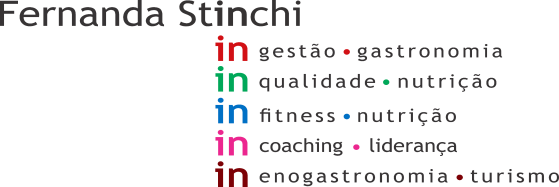 Data: 17/07/2021	Início: 16:00Cliente: Madrid 3Término: 18:30Consultor: Diango	Setor- Vestiário FemininoNÃO CONFORMIDADE: Presença de lixeira sem tampa (RECORRENTE)AÇÃO CORRETIVA: Acionar manutenção e providenciar tampa.NÃO CONFORMIDADE: Presença de papel higiênico em cima da lixeira.AÇÃO CORRETIVA: Retirar do local, armazenar em local adequado e orientar os colaboradores envolvidos no processo. NÃO CONFORMIDADE: Presença de roupa pendurada na divisória do chuveiro. AÇÃO CORRETIVA: Retirar do local e orientar os colaboradores envolvidos no processo.Setor – Vestiário MasculinoNÃO CONFORMIDADE: Presença de lixeira sem tampa (RECORRENTE)AÇÃO CORRETIVA: Acionar manutenção e providenciar tampa.Setor- Refeitório/ Copa de colaboradores NÃO CONFORMIDADE: Presença de produto aberto com identificação parcial, sem validade (Margarina e torta salgada).AÇÃO CORRETIVA: identificar corretamente  e orientar os colaboradores envolvidos no processo. NÃO CONFORMIDADE: Presença de borrifador de álcool sem identificação.  (RECORRENTE)AÇÃO CORRETIVA: Identificar corretamente e orientar os colaboradores envolvidos no processo. NÃO CONFORMIDADE: Presença de acumulo de gelo em freezer de geladeira de colaboradores.AÇÃO CORRETIVA: Providenciar degelo NÃO CONFORMIDADE: Presença de produto parcialmente protegido (Biscoito com embalagem não adequada)AÇÃO CORRETIVA: Armazenar corretamente e orientar os colaboradores envolvidos no processo. NÃO CONFORMIDADE: Presença produto  sem identificação (Atum).AÇÃO CORRETIVA: Identificar corretamente e orientar os colaboradores envolvidos no processo.Setor- Corredor câmaras friasNÃO CONFORMIDADE: Presença de piso com sujidade. ( RECORRENTE);AÇÃO CORRETIVA: Providenciar higienização.Setor- Embalagens/ Manipulação de F.L.V., NÃO CONFORMIDADE: Presença de luminárias sem proteção contra explosão de lâmpadas conforme legislação (Portaria 2619/11). (RECORRENTE)AÇÃO CORRETIVA: Providenciar troca ou manutenção das luminárias. NÃO CONFORMIDADE:  Presença de  dispenser de sabonete liquido desabastecido. (RECORRENTE)AÇÃO CORRETIVA: Providenciar abastecimento. NÃO CONFORMIDADE: Presença de produto encostado no teto. (bandejas  de isopor). (RECORRENTE)AÇÃO CORRETIVA: Armazenar corretamente e orientar os colaboradores envolvidos no processo.NÃO CONFORMIDADE:  Colaboradora manipulando fruta sem luva de malha de aço.AÇÃO CORRETIVA: Providenciar urgente!Setor- Açougue – Manipulação/ AtendimentoNÃO CONFORMIDADE:  Área de manipulação com temperatura de 24°C.AÇÃO CORRETIVA: Verificar necessidade de manutenção do climatizador. O setor de manipulação deve  estar com temperatura de 12°C á 18°C.Portaria 2619 de 2011-  7.16. A temperatura das áreas climatizadas deve ser mantida entre 12ºC e 18ºC e a manipulação nestas áreas não deve ultrapassar 2 horas por lote.NÃO CONFORMIDADE:  Presença de diversos produtos de limpeza abertos e sem tampa. AÇÃO CORRETIVA: Armazenar de forma correta e orientar os colaboradores envolvidos no processo.NÃO CONFORMIDADE:  Presença de piso quebrado próximo a vitrine. AÇÃO CORRETIVA: Providenciar manutenção urgente.Setor – Açougue – Loja (ilhas e expositores)NÃO CONFORMIDADE: Carne moída vendida em bandeja, produzida no local. (recorrente)AÇÃO CORRETIVA: Proibido! Retirar da loja.Portaria 2619 de 2011-  9.10. É permitida a comercialização de carne moída, desde que a moagem seja feita, obrigatoriamente, a pedido e na presença do comprador.NÃO CONFORMIDADE: Presença de Borracha de freezer de carnes danificada. (RECORRENTE)AÇÃO CORRETIVA: Providenciar manutenção ou troca. Setor- Câmara Açougue e FriosNÃO CONFORMIDADE: Presença de piso sujo. (RECORRENTE)AÇÃO CORRETIVA: Providenciar higienização.Setor- Câmara Congelada Açougue/ Padaria/ FriosNÃO CONFORMIDADE: Presença de piso quebrado  (RECORRENTE)AÇÃO CORRETIVA: Providenciar manutenção.NÃO CONFORMIDADE: Presença de produto com embalagem danificada. (embalagem de isopor  quebrada com exposição de alimentos).AÇÃO CORRETIVA: Providenciar troca de embalagem. Setor- Câmara refrigerada FLV /Frios e LaticíniosNÃO CONFORMIDADE:  Presença de produto impróprio para consumo junto aos próprios para consumo. AÇÃO CORRETIVA: Armazenar separadamente e orientar os colaboradores envolvidos no processo. NÃO CONFORMIDADE: Presença de piso sujo. (RECORRENTE)AÇÃO CORRETIVA: Providenciar higienização.Setor- Frios / loja (ilhas e expositores)NÃO CONFORMIDADE: Presença de borrachas de vedação dos freezeres de iogurte danificadas. (RECORRENTE)AÇÃO CORRETIVA: Providenciar troca. NÃO CONFORMIDADE: Presença de bolor em queijo estepe da marca Regina. AÇÃO CORRETIVA: Retirar da loja!NÃO CONFORMIDADE: Presença de puxador de freezer de pão de queijo quebrado. (RECORRENTE)AÇÃO CORRETIVA: Providenciar manutenção. NÃO CONFORMIDADE: Presença de produto vencido (Iogurte da marca Batavo). Vencido em 09/07/2021.AÇÃO CORRETIVA: Descartar!NÃO CONFORMIDADE: Presença de freezer da Dileto com sujidade em Vidro. AÇÃO CORRETIVA: Providenciar higienização.Setor- Frios / AtendimentoNÃO CONFORMIDADE: Presença de vitrine refrigerada sem porta favorecendo perda de temperatura do localAÇÃO CORRETIVA: Providenciar manutenção URGENTE!NÃO CONFORMIDADE: Presença de produto manipulado sem data de validade (Salame defumado Sadia)AÇÃO CORRETIVA: identificar corretamente e orientar os colaboradores envolvidos no processo. Setor- Freezer pães congelados /PadariaNÃO CONFORMIDADE: Presença de produto aberto sem data de validade (Pão francês congelado)AÇÃO CORRETIVA: identificar corretamente e orientar os colaboradores envolvidos no processo. Setor- Padaria – Produção/ AtendimentoNÃO CONFORMIDADE: Salgados exposto para venda em temperatura ambiente. (ESTUFA DESLIGADA NO MOMENTO DA VISITA).AÇÃO CORRETIVA: Produtos devem estar sob refrigeração, ou mantidos aquecidos por no mínimo 60°C.Portaria 2619 de 2011 -9.20. Os alimentos perecíveis das cadeias fria e quente devem ser mantidos em equipamentos próprios que permitam a manutenção das temperaturas indicadas para cada uma das categorias de produtos.Setor- Padaria / LojaNÃO CONFORMIDADE: Presença de produtos recheados, doces e salgados fora de temperatura AÇÃO CORRETIVA: Produtos devem estar sob refrigeração, ou mantidos aquecidos por no mínimo 60°C.Portaria 2619 de 2011 -9.20. Os alimentos perecíveis das cadeias fria e quente devem ser mantidos em equipamentos próprios que permitam a manutenção das temperaturas indicadas para cada uma das categorias de produtos.Setor- FLV/EstoqueEM CONFORMIDADESetor- FLV/ LojaEM CONFORMIDADESetor- MerceariaEM CONFORMIDADESetor- Banheiro ClientesEM CONFORMIDADESetor- Estoques NÃO CONFORMIDADE: Presença de obstrução do Hidrante.AÇÃO CORRETIVA: Retirar obstrução de local e e orientar os colaboradores envolvidos no processo.NÃO CONFORMIDADE: Presença de obstrução do quadro de força com produtos impróprios.  AÇÃO CORRETIVA: Retirar obstrução de local e e orientar os colaboradores envolvidos no processo. NÃO CONFORMIDADE: Presença de lixeira com tampa quebrada (lixeira verde).(RECORRENTE)AÇÃO CORRETIVA: Providenciar manutenção.Setor- Setor de imprópriosEM CONFORMIDADESetor- Descarte resíduosEM CONFORMIDADESetor- Recebimento NÃO CONFORMIDADE: Presença de obstrução do extintor de incêndio com produtos impróprios. AÇÃO CORRETIVA: Retirar obstrução de local e e orientar os colaboradores envolvidos no processo.